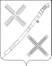 ПОСТАНОВЛЕНИЕАДМИНИСТРАЦИИ КРАСНОГВАРДЕЙСКОГО СЕЛЬСКОГО ПОСЕЛЕНИЯ КАНЕВСКОГО РАЙОНАот 22.12.2017                                                                           № 122поселок Красногвардеец   О порядке сообщения лицами, замещающими муниципальные должности, муниципальными служащими администрации Красногвардейского сельского поселения Каневского района о получении подарка в связи с их должностным положением или исполнением ими служебных (должностных) обязанностей, сдачи и оценки подарка, реализации (выкупа) и зачисления средств, вырученных от его реализации В соответствии с Постановлением Правительства Российской Федерации от 09 января 2014 года № 10 «О порядке сообщения отдельными категориями лиц о получении подарка в связи с их должностным положением или исполнением ими служебных (должностных) обязанностей, сдачи и оценки подарка, реализации  (выкупа) и зачисления средств, вырученных от его реализации», п о с т а н о в л я ю:1.	Утвердить Положение о порядке сообщения лицами, замещающими муниципальные должности, должности муниципальной службы в администрации Красногвардейского сельского поселения  Каневской район о получении подарка в связи с протокольными мероприятиями, служебными командировками и другими официальными мероприятиями, участие в которых связано с исполнением ими служебных (должностных) обязанностей, сдачи и оценки подарка, реализации (выкупа) и зачисления средств, вырученных от его реализации (прилагается).2.	Общему  отделу  администрации   Красногвардейкого сельского поселения  Каневского района (Жилина) опубликовать настоящее постановление в средствах массовой информации и разместить на официальном сайте Красногвардейского сельского поселения  Каневского района в информационно-телекоммуникационной сети «Интернет».4.	Контроль за выполнением настоящего постановления возложить на заместителю  главы, начальника общего отдела администрации  Красногвардейского сельского поселения В.Н.Жилину.5.	Постановление вступает в силу со дня его официального обнародования.Глава Красногвардейского сельскогопоселения Каневского района						     Ю.В. ГриньПРИЛОЖЕНИЕУТВЕРЖДЕНОпостановлением администрацииКрасногвардейского  сельского поселения  Каневского  районаот 22.12.2017  №  122ПОЛОЖЕНИЕо порядке сообщения лицами, замещающими муниципальные должности, должности муниципальной службы в администрации муниципального образования Каневской район о получении подарка в связи с протокольными мероприятиями, служебными командировками и другими официальными мероприятиями, участие в которых связано с исполнением ими служебных (должностных) обязанностей, сдачи и оценки подарка, реализации (выкупа) и зачисления средств, вырученных от его реализации1. Настоящее Положение определяет порядок сообщения лицами, замещающими муниципальные должности, должности муниципальной службы в администрации Красногвардейского сельского поселения Каневского района (далее – лица, замещающие муниципальные должности, муниципальные служащие), о получении подарка в связи с протокольными мероприятиями, служебными командировками и другими официальными мероприятиями, участие в которых связано с их должностным положением или исполнением ими служебных (должностных) обязанностей, порядок сдачи и оценки подарка, реализации (выкупа) и зачисления средств, вырученных от его реализации.2. Для целей настоящего Положения используемые понятия означают следующее:а) «подарок, полученный в связи с протокольными мероприятиями, служебными командировками и другими официальными мероприятиями» - подарок, полученный лицом, замещающим муниципальную должность, муниципальным служащим от физических (юридических) лиц, которые осуществляют дарение исходя из должностного положения одаряемого или исполнения им служебных (должностных) обязанностей, за исключением канцелярских принадлежностей, которые в рамках протокольных мероприятий, служебных командировок и других официальных мероприятий предоставлены каждому участнику указанных мероприятий в целях исполнения им своих служебных (должностных) обязанностей, цветов и ценных подарков, которые вручены в качестве поощрения (награды);б) «получение подарка в связи с протокольными мероприятиями, служебными командировками и другими официальными мероприятиями, участие в которых связано с исполнением служебных (должностных) обязанностей» - получение лицом, замещающим муниципальную должность, муниципальным служащим лично или через посредника от физических (юридических) лиц подарка в рамках осуществления деятельности, предусмотренной должностным регламентом (должностной инструкцией), а также в связи с исполнением служебных (должностных) обязанностей в случаях, установленных федеральными законами и иными нормативными актами, определяющими особенности правового положения и специфику профессиональной служебной и трудовой деятельности указанных лиц.3. Лица, замещающие муниципальные должности, муниципальные служащие не вправе получать подарки от физических (юридических) лиц в связи с их должностным положением или исполнением ими служебных (должностных) обязанностей, за исключением подарков, полученных в связи с протокольными мероприятиями, служебными командировками и другими официальными мероприятиями, участие в которых связано с исполнением ими служебных (должностных) обязанностей.4. Лица, замещающие муниципальные должности, муниципальные служащие обязаны в порядке, предусмотренном настоящим Положением, уведомлять обо всех случаях получения подарков в связи с протокольными мероприятиями, служебными командировками и другими официальными мероприятиями, участие в которых связано с исполнением ими служебных (должностных) обязанностей администрацию Красногвардейского сельского поселения  Каневской район.5. Уведомление о получении подарка в связи с протокольными мероприятиями, служебными командировками и другими официальными мероприятиями, участие в которых связано с исполнением служебных (должностных) обязанностей (далее – уведомление) составленное согласно приложению к настоящему Положению, представляется не позднее 3 рабочих дней со дня получения подарка в общий отдел  администрации  Красногвардейского  сельского поселения  (далее –   структурное подразделение). К уведомлению прилагается документы (при их наличии), подтверждающие стоимость подарка (кассовый чек, товарный чек, иной документ об оплате (приобретении) подарка). В случае если подарок получен во время служебной командировки, уведомление представляется не позднее 3 рабочих дней со дня возвращения лица, получившего подарок, из служебной командировки.При невозможности подачи уведомления в сроки, указанные в абзацах первом и втором настоящего пункта, по причине, не зависящей от лица, замещающего муниципальную должность, муниципального служащего, оно представляется не позднее следующего дня после ее устранения. 6. Уведомление составляется в 2 экземплярах, один из которых возвращается лицу, представившему уведомление, с отметкой о регистрации, другой экземпляр направляется в комиссию по проведению инвентаризации, по покупке, продаже, безвозмездной передаче, списанию нефинансовых активов, бланков строгой отчетности администрации Красногвардейского сельского поселения  Каневского района, (далее – комиссия). 7. Подарок, стоимость которого подтверждается документами и превышает 3 тысячи рублей либо стоимость которого получившим его лицом неизвестна, сдается ответственному лицу  уполномоченного структурного подразделения, которое принимает его на хранение по акту приема-передачи не позднее 5 рабочих дней со дня регистрации уведомления в соответственном журнале регистрации.8. Подарок, полученный лицом, замещающим муниципальную должность, независимо от его стоимости, подлежит передаче на хранение в порядке, предусмотренном пунктом 7 настоящего Положения.9. До передачи подарка по акту приема-передачи ответственность в соответствии с законодательством Российской Федерации за утрату или повреждение подарка несет лицо, замещающее муниципальную должность, муниципальный служащий, получившие подарок.10. В целях принятия к бухгалтерскому учету подарка в порядке, установленном законодательством Российской Федерации, определение его стоимости проводится на основе рыночной цены, действующей на дату принятия к учету подарка, или цены на аналогичную материальную ценность в сопоставимым условиях с привлечением при необходимости комиссии. Сведения о рыночной цене подтверждаются документально, а при невозможности документального подтверждения - экспертным путем. Подарок возвращается сдавшему его лицу по акту приема-передачи в случае, если его стоимость не превышает 3 тысяч рублей.11. Уполномоченный орган обеспечивает передачу для включения в установленном порядке принятого к бухгалтерскому учёту подарка, стоимость которого превышает 3 тысячи рублей, в реестр имущества администрации Красногвардейского сельского поселения Каневского района.12. Лицо, замещающее муниципальную должность, муниципальный служащий сдавшие подарок, могут его выкупить, направив на имя представителя нанимателя (работодателя) соответствующее заявление не позднее двух месяцев со дня сдачи подарка.13. Уполномоченное структурное подразделение в течение 3 месяцев со дня поступления заявления, указанного в пункте 12 настоящего Положения, организует оценку рыночной стоимости подарка для реализации (выкупа) и уведомляет в письменной форме лицо, подавшее заявление, о результатах оценки, после чего в течении месяца заявитель выкупает подарок по установленной в результате оценки стоимости или отказывается от выкупа.14. В случае если в отношении подарка, изготовленного из драгоценных металлов и (или) драгоценных камней, не поступило от лиц, замещающих муниципальные должности, муниципальных служащих заявление, указанное в пункте 12 настоящего Положения, либо в случае отказа указанных лиц от выкупа такого подарка, подарок, изготовленный из драгоценных металлов и (или) драгоценных камней, подлежит передаче уполномоченным органом в федеральное казенное учреждение "Государственное учреждение по формированию Государственного фонда драгоценных металлов и драгоценных камней Российской Федерации, хранению, отпуску и использованию драгоценных металлов и драгоценных камней (Гохран России) при Министерстве финансов Российской Федерации" для зачисления в Государственный фонд драгоценных металлов и драгоценных камней Российской Федерации.15. Подарок, в отношении которого не поступило заявление, указанное в пункте 12 настоящего Положения, может использоваться администрацией Красногвардейского сельского поселения Каневского района с учетом заключения комиссии о целесообразности использования подарка для обеспечения деятельности администрации.16. В случае нецелесообразности использования подарка глава Красногвардейского сельского  поселения Каневского района принимается решение о реализации подарка и проведении оценки его стоимости для реализации (выкупа), осуществляемой посредством проведения торгов в порядке, предусмотренном законодательством Российской Федерации.17. Мероприятие по оценке стоимости подарка для реализации (выкупа), предусмотренная пунктами 13 и 16 настоящего Положения, проводится управлением имущественных отношений администрации Красногвардейского  сельского поселения Каневского района в соответствии с законодательством Российской Федерации.18. В случае если подарок не выкуплен или не реализован, уполномоченный орган принимает решение о повторной реализации подарка, либо о его безвозмездной передаче на баланс благотворительной организации, либо о его уничтожении в соответствии с законодательством Российской Федерации.19. Средства, вырученные от реализации (выкупа) подарка, зачисляются в доход бюджета Красногвардейского сельского поселения  Каневского района в порядке, установленном бюджетным законодательством Российской Федерации.Заместитель  главы, начальник общегоотдела  администрации Красногвардейскогосельского поселения Каневского района					   В.Н.ЖилинаПРИЛОЖЕНИЕ к Положению о порядке сообщения лицами, замещающими  муниципальные должности,муниципальными служащими администрацииКрасногвардейского сельского поселенияКаневского района о получении подарка в связис протокольными мероприятиями, служебнымикомандировками и другими официальнымимероприятиями, участие в которых связанос исполнением ими служебных (должностных) обязанностей сдачи и оценки подарка, реализации(выкупа) и зачисления средств,вырученных от его реализацииУведомление о получении подарка_________________________________________(наименование уполномоченного структурного________________________________________подразделения муниципального органа)от_____________________________________________________________________________ (ф.и.о., занимаемая должность)Уведомление от «___»_________ 20__г.  В  соответствии  с____________________________________________________ извещаю о получении _____________                                     (дата получения)подарка (ов) на _____________________________________________________________________________________________________________________(наименование протокольного мероприятия, служебной командировки, другогоофициального мероприятия, место и дата проведения, указание дарителя)Приложение: ________________________________________ на _____ листах(наименование документа)Подпись лица, представившего уведомление __________________ «__» __________ 20__ г.Подпись лица, принявшего уведомление  ___________________ «__» ____________ 20__ г.Регистрационный номер в журнале ____________Дата «__» ___________________ 20__ г.     Подпись ____________* Заполняется при наличии документов, подтверждающих стоимость подарка.Заместитель  главы, начальник общего отдела администрации Красногвардейскогосельского поселения Каневского района					В.Н.Жилина	Наименование подаркаХарактеристика подарка, его описаниеКоличество предметовСтоимость в рублях*итогоитогоитого